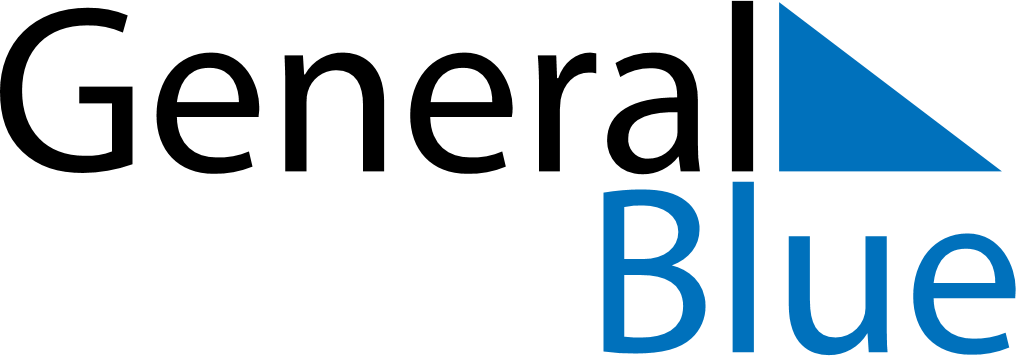 January 2023January 2023January 2023BruneiBruneiMONTUEWEDTHUFRISATSUN1New Year’s Day2345678910111213141516171819202122Chinese New Year232425262728293031